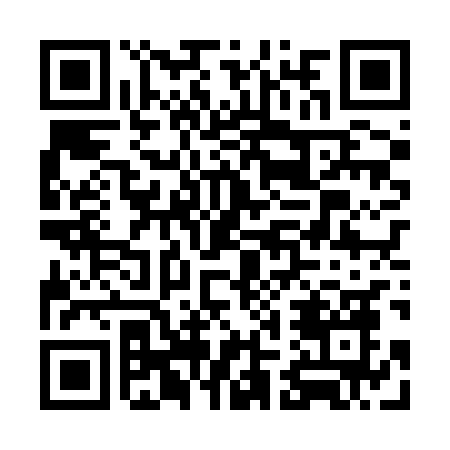 Prayer times for Claveria, PhilippinesWed 1 May 2024 - Fri 31 May 2024High Latitude Method: NonePrayer Calculation Method: Muslim World LeagueAsar Calculation Method: ShafiPrayer times provided by https://www.salahtimes.comDateDayFajrSunriseDhuhrAsrMaghribIsha1Wed4:115:2811:533:086:187:302Thu4:115:2811:533:076:187:303Fri4:105:2711:533:076:187:314Sat4:095:2711:523:066:197:315Sun4:085:2611:523:066:197:326Mon4:085:2611:523:066:197:327Tue4:075:2511:523:056:207:338Wed4:075:2511:523:056:207:339Thu4:065:2411:523:046:207:3410Fri4:055:2411:523:046:217:3411Sat4:055:2311:523:036:217:3512Sun4:045:2311:523:036:217:3513Mon4:045:2311:523:036:227:3614Tue4:035:2211:523:036:227:3715Wed4:035:2211:523:046:227:3716Thu4:025:2111:523:046:237:3817Fri4:025:2111:523:056:237:3818Sat4:015:2111:523:056:247:3919Sun4:015:2111:523:066:247:3920Mon4:005:2011:523:076:247:4021Tue4:005:2011:523:076:257:4022Wed3:595:2011:523:086:257:4123Thu3:595:2011:523:086:267:4124Fri3:595:1911:533:096:267:4225Sat3:585:1911:533:106:267:4226Sun3:585:1911:533:106:277:4327Mon3:585:1911:533:116:277:4328Tue3:575:1911:533:116:277:4429Wed3:575:1911:533:126:287:4430Thu3:575:1811:533:126:287:4531Fri3:575:1811:533:136:297:45